Ballylifford Primary School –Annual Christmas Draw 2017Prizes:1st  £100.00 Cash Prize – Orla McCracken 2nd  Large Christmas Hamper – Anna Mae McGuckin3rd  Handmade Crib (Mr John Wilson) – Niomagh McGuckin4th  Kathleen McWilliams, Reflexology Treatment Voucher – Josie Hamilton £20.00 ‘Bridies Chippy’ Gift Voucher – Bella GriffinLadies Christmas Hamper – Anne O’Neill Christmas Hamper – Anne ConwayChristmas Hamper – Nicola McGurkChristmas Hamper – Mary McKinlessChristmas Hamper – Ellen ConwayBottle of Wine & Sweets – Mary RocksBottle of Wine & Sweets – Shane McKeeverChristmas Hamper – Nicole & Brooke HigginsBottle of Wine & Sweets – Leah ConwayBottle of Wine & Sweets – Leah ConwayChristmas Hamper – Thomas Scott Bottle of Wine & Sweets – Davy FergusonBottle of Wine & Sweets – Erinn O’ConnorBaylis & Harding Ladies Boudoire Gift Set – Gerry ScullionCalcot-Manor Ladies Spa Collection Gift Set – Orla O’Connor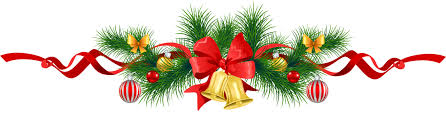 